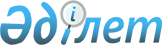 О переименовании улицРешение акима села Шахтерское Нуринского района Карагандинской области от 21 сентября 2018 года № 2. Зарегистрировано Департаментом юстиции Карагандинской области 9 октября 2018 года № 4967.
      В соответствии с Законом  Республики Казахстан от 23 января 2001 года "О местном государственном управлении и самоуправлении в Республике Казахстан", Законом Республики Казахстан от 8 декабря 1993 года "Об административно-территориальном устройстве Республики Казахстан" и заключением Карагандинской областной ономастической комиссии от 9 августа 2018 года, аким села Шахтерское Нуринского района РЕШИЛ:
      1. Переименовать улицы села Шахтерское Нуринского района:
      1) улицу Набережная в улицу Жағалау;
      2) улицу Целинная в улицу Тың;
      3) улицу Школьная в улицу Мектеп;
      4) улицу Строительная в улицу Құрылысшылар;
      5) улицу Степная в улицу Егінді;
      6) улицу Молодежная в улицу Жастар.
      2. Контроль за исполнением настоящего решения оставляю за собой.
      3. Настоящее решение вводится в действие по истечении десяти календарных дней после дня первого официального опубликования.
					© 2012. РГП на ПХВ «Институт законодательства и правовой информации Республики Казахстан» Министерства юстиции Республики Казахстан
				
      Аким села 

Г. Смагулова
